Тема недели «День Победы»Рисуем и лепим вместе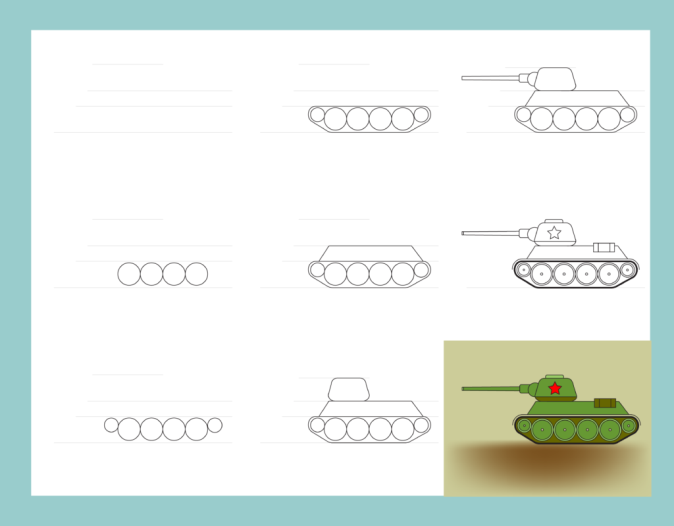 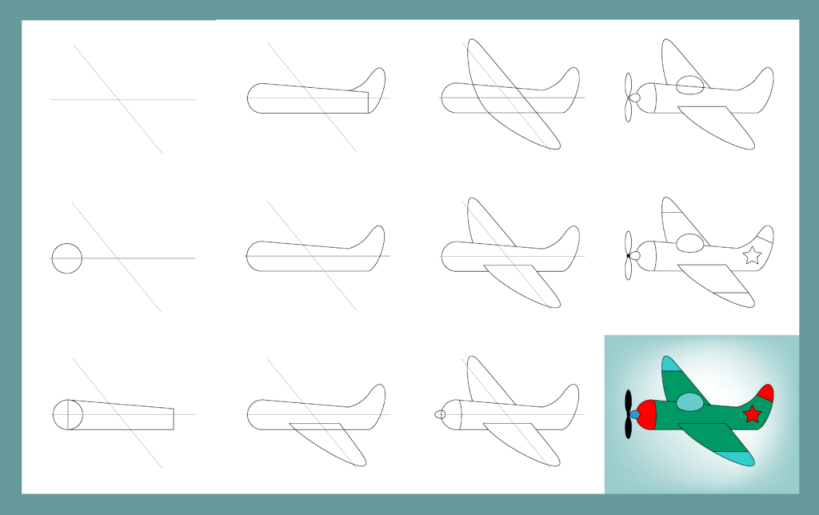 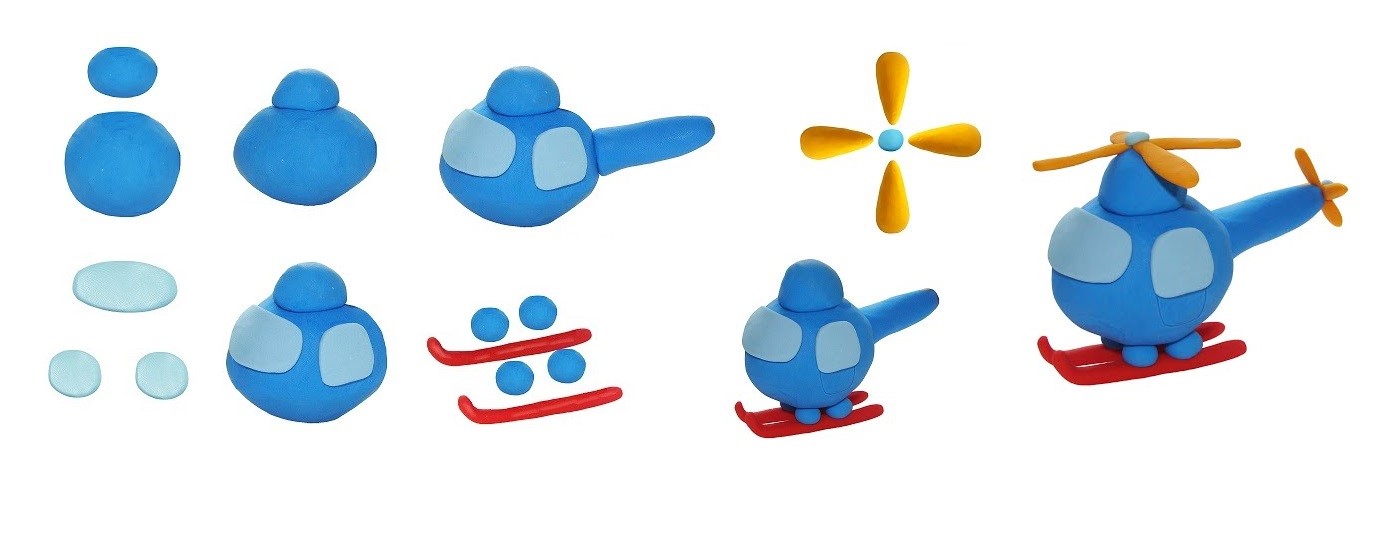 Разминка для пальчиков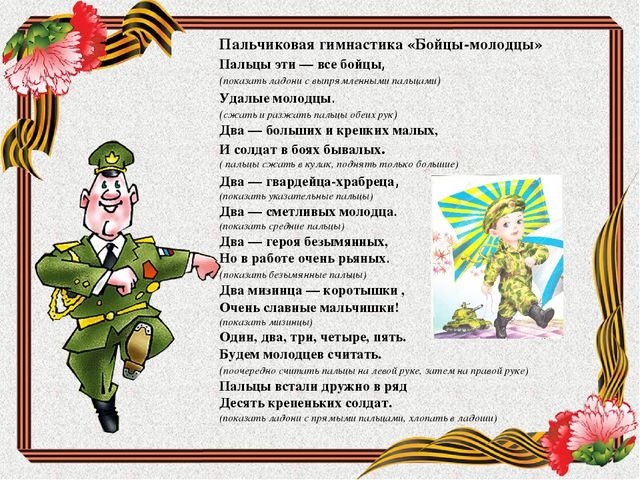 Загадки – игралкиСосчитай  и покажи цифру.          Помоги танкисту пройти к танку                                                                                    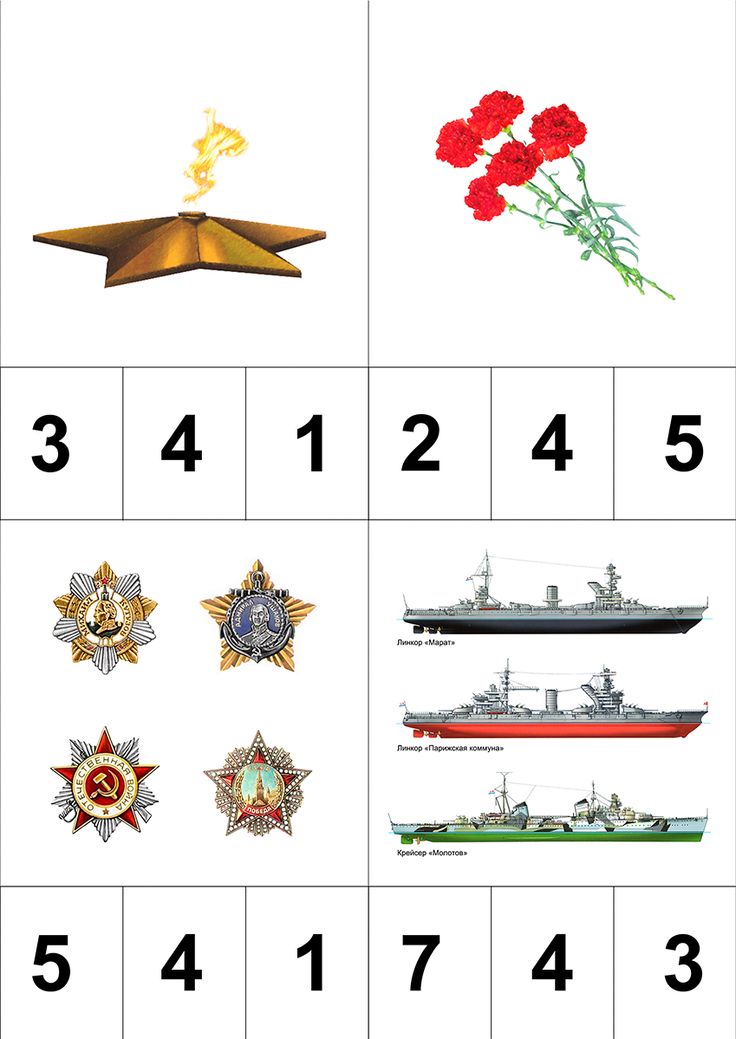 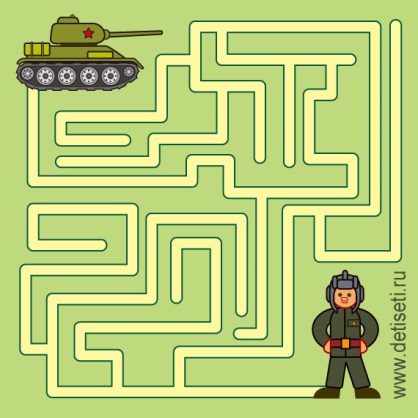 Найди тень для каждого объекта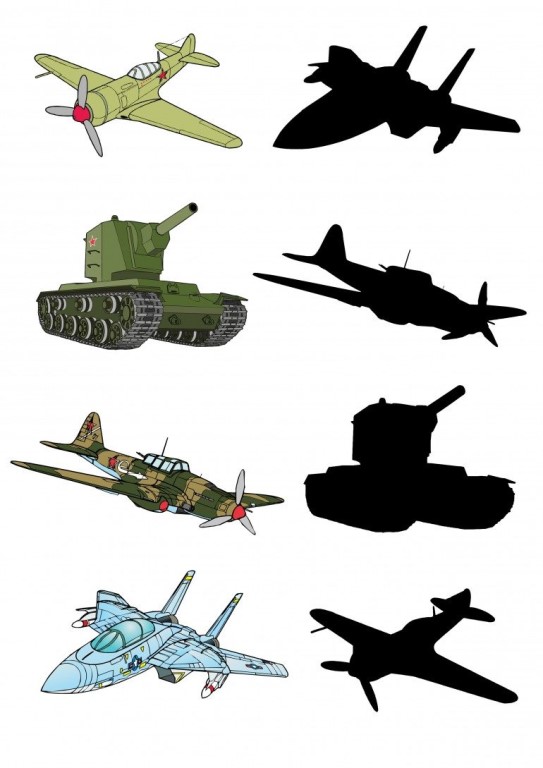 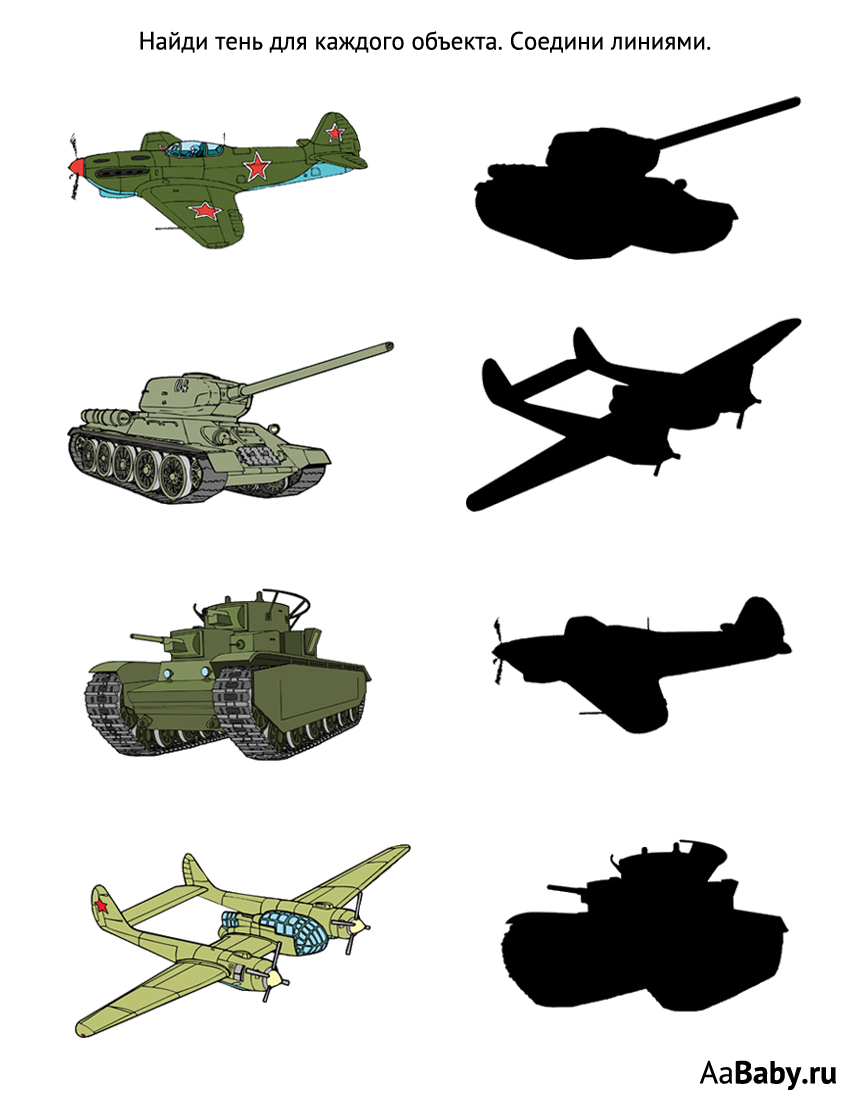 Что должно быть следующим?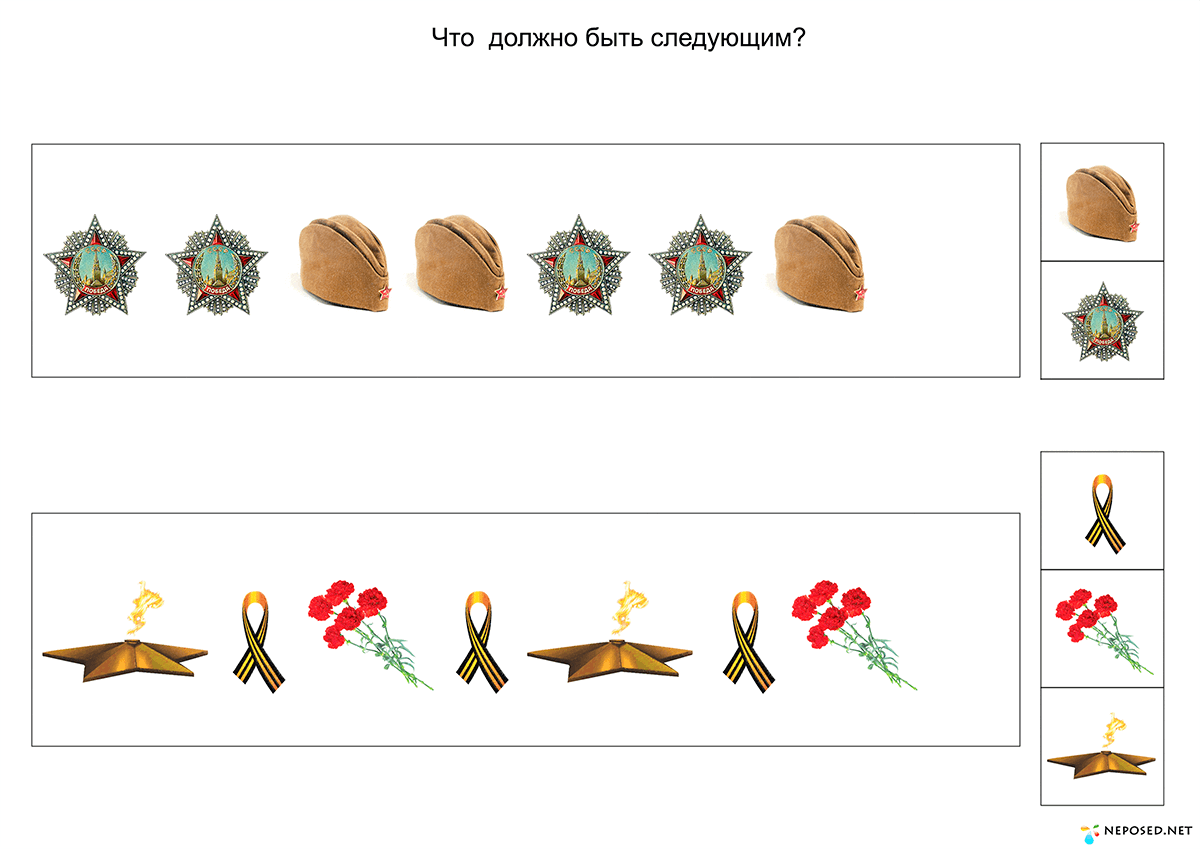 Найди отличия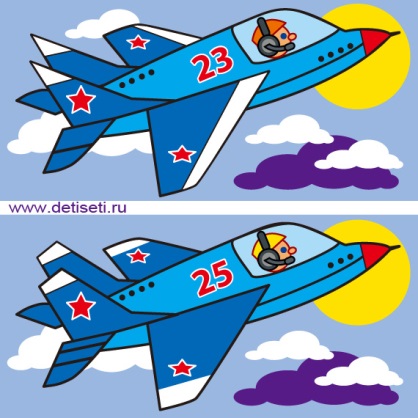 